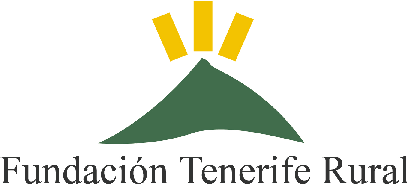 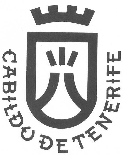 PLANTILLAPUESTORELACIÓNTIPOAUX. AD.AUX.ADMINISTRATIVOLABORALFIJO INDEFINIDOAUX. AD.AUX.ADMINISTRATIVOLABORALFIJO INDEFINIDOAUX. AD.AUX.ADMINISTRATIVOLABORALFIJO INDEFINIDOJSJEFA DE SEGUNDALABORALFIJO INDEFINIDOETENCARGADO TURNOLABORALFIJO INDEFINIDOETENCARGADO TURNOLABORALFIJO INDEFINIDOGRGUIA RECEPCIONISTALABORALFIJO INDEFINIDOGRGUIA RECEPCIONISTALABORALFIJO INDEFINIDOGRGUIA RECEPCIONISTALABORALFIJO INDEFINIDOCRECOORDINADOR RESCATE ETNOGRÁFICOLABORALFIJO INDEFINIDOCLAVE PLANTILLA:CLAVE PLANTILLA:CLAVE PLANTILLA:CLAVE PLANTILLA:AUXILIAR ADMINISTRATIVO: AUX.AD.AUXILIAR ADMINISTRATIVO: AUX.AD.AUXILIAR ADMINISTRATIVO: AUX.AD.AUXILIAR ADMINISTRATIVO: AUX.AD.JEFE SEGUNDA: JSJEFE SEGUNDA: JSJEFE SEGUNDA: JSJEFE SEGUNDA: JSENCARGADO DE TURNO: ET.ENCARGADO DE TURNO: ET.ENCARGADO DE TURNO: ET.ENCARGADO DE TURNO: ET.GUIA RECEPCIONISTA: GRGUIA RECEPCIONISTA: GRGUIA RECEPCIONISTA: GRGUIA RECEPCIONISTA: GRCOORDINADOR RESCATE ETNOGRÁFICO: CRECOORDINADOR RESCATE ETNOGRÁFICO: CRECOORDINADOR RESCATE ETNOGRÁFICO: CRECOORDINADOR RESCATE ETNOGRÁFICO: CRE